Об утверждении новой редакции административного  регламентапредоставления муниципальной услуги«Постановка на учет и зачисление детей в образовательные учреждения, реализующиеосновную общеобразовательную программудошкольного образования (детские сады)»         Рассмотрев приказ Министерства образования и науки Республики Татарстан № под-832/16 от 29.04.2015г., руководствуясь законом «Об образовании в Российской Федерации» от 29.12.2012г. № 273-ФЗ, Исполнительный комитет Мамадышского муниципального района Республики Татарстан п о с т а н о в л я е т:Утвердить в новой редакции административный регламент предоставления муниципальной услуги «Постановка на учет и зачисление детей в образовательные учреждения (организации), реализующие основную общеобразовательную программу дошкольного образования (детские сады)».МКУ «Отдел образования» Исполнительного комитета Мамадышского муниципального района (Габдрахманов И.Н.) обеспечить предоставление муниципальной услуги в соответствии с административным регламентом.Признать утратившим силу постановления Исполнительного комитета Мамадышского муниципального района № 1762 от 27.09.2011г.,    № 452 от 24.04.2015г., № 876 от 25.07.2016г., № 542 от 12.10.2018., № 1 от 09.01.2019г. «Об утверждении административного регламента предоставления муниципальной услуги «Постановка на учет и зачисление детей в образовательные учреждения, реализующие основную общеобразовательную программу дошкольного образования (детские сады)».        4.Опубликовать настоящее постановление на «Официальном портале правовой информации Республики Татарстан» в информационно-телекоммуникационной сети Интернет и на официальном сайте Мамадышского муниципального района;         5.Контроль за исполнением настоящего постановления возложить на заместителя руководителя Исполнительного комитета Мамадышского муниципального района Республики Татарстан В.И. Никитина.     Руководитель                                                                               И.М.ДарземановПриложение к постановлению Исполнительного комитета Мамадышского муниципального района Республики Татарстан от10 .06.2019г.    № 165АДМИНИСТРАТИВНЫЙ РЕГЛАМЕНТ                                                                          Мамадышского муниципального района Республики Татарстан предоставления муниципальной услуги «Постановка на учет и зачисление детей в образовательные организации, реализующие основную общеобразовательную программу дошкольного образования (детские сады)» в Мамадышском муниципальном районеРеспублики ТатарстанI. Общие положения Административный регламент предоставления муниципальной услуги «Постановка на учет и зачисление детей в образовательные организации, реализующие основную общеобразовательную программу дошкольного образования (детские сады)» в Мамадышском муниципальном районе Республики Татарстан (далее - административный регламент) устанавливает порядок постановки на учет детей дошкольного возраста и зачисление их в образовательные организации, реализующие основную общеобразовательную программу дошкольного образования, Мамадышского муниципального района Республики Татарстан (далее - муниципальная услуга). Получателями муниципальной услуги являются граждане Российской Федерации, иностранные граждане, проживающие на территории Мамадышского муниципального района Республики Татарстан, являющиеся родителями (иными законными представителями) детей в возрасте от 2 месяцев до 7 лет.Право внеочередного устройства в образовательные организации, реализующие основную общеобразовательную программу дошкольного образования (далее - Организация), имеют: дети судей; дети прокуроров и сотрудников Следственного комитета; дети граждан, подвергшихся воздействию радиации вследствие катастрофы на Чернобыльской АЭС и приравненных к ним категорий граждан; дети погибших (пропавших без вести), умерших, ставших инвалидамисотрудников и военнослужащих специальных бил по обнаружению и пресечению деятельности террористических организаций и групп, объединенной группировки войск (сил) по - проведению контртеррористических операций на территории Северо-Кавказского региона Российской Федерации;	-    дети военнослужащих и сотрудников органов внутренних дел, государственной противопожарной службы, уголовно-исполнительной системы, непосредственно участвовавших в борьбе с терроризмом на территории Республики Дагестан и погибших (пропавших без вести), умерших, ставших инвалидами в связи с выполнением служебных обязанностей».Право первоочередного устройства в Организацию имеют: дети-инвалиды и дети, один из родителей которых является инвалидом; дети из многодетных семей; дети сотрудника полиции, в том числе дети сотрудника полиции, погибшего (умершего) вследствие увечья или иного повреждения здоровья, полученных в связи с выполнением служебных обязанностей; дети сотрудника полиции, умершего вследствие заболевания, полученного в период прохождения службы в полиции; дети гражданина Российской Федерации, уволенного со службы в полиции вследствие увечья или иного повреждения здоровья, полученных в связи с выполнением служебных обязанностей и исключивших возможность дальнейшего прохождения службы в полиции; дети гражданина Российской Федерации, умершего в течение одного года после увольнения со службы в полиции вследствие увечья или иного повреждения здоровья, полученных в связи с выполнением служебных обязанностей, либо вследствие заболевания, полученного в период прохождения службы в полиции, исключивших возможность дальнейшего прохождения службы в полиции; дети, находящиеся (находившиеся) на иждивении сотрудника полиции, гражданина Российской Федерации; дети военнослужащих; дети сотрудников, имеющих специальные звания и проходящих службу в учреждениях и органах уголовно-исполнительной системы, федеральной противопожарной службе Государственной противопожарной службы, органах по контролю за оборотом наркотических средств и психотропных веществ, таможенных органах Российской Федерации, в том числе погибших (умерших) вследствие увечья или иного повреждения здоровья, полученных в связи с выполнением служебных обязанностей; умерших вследствие заболевания, полученного в период прохождения службы; уволенных со службы вследствие увечья или иного повреждения здоровья, полученных в связи с выполнением служебных обязанностей и исключивших возможность дальнейшего прохождения службы; умершего в течение одного года после увольнения со службы вследствие увечья или иного повреждения здоровья, полученных в связи с выполнением служебных обязанностей, либо вследствие заболевания, полученного в период прохождения службы, исключивших возможность дальнейшего прохождения службы; дети, находящиеся (находившиеся) на иждивении сотрудника, гражданина Российской Федерации».Дети сотрудников организации, создавшей за свой счет дополнительные дошкольные места на территории - Мамадышского муниципального района Республики Татарстан, обеспечиваются местами в дошкольных образовательных организациях в количестве, равном созданным местам согласно условиям соглашения о государственно-частном партнерстве, заключаемого с участием Мамадышского муниципального района Республики Татарстан в соответствии, действующим законодательством.В случае направления в Организацию одного из детей — близнецов, второй (и последующий) из них направляются в данную Организацию во внеочередном порядке.Не допускается предоставление льгот по иным основаниям, не предусмотренным федеральными законами, законами Республики Татарстан и подзаконными нормативно-правовыми актами. Муниципальная услуга предоставляется МКУ «Отдел образования» исполнительного комитета Мамадышского муниципального района Республики Татарстан образовательными организациями, указанными в Приложении № 1 к настоящему административному регламенту. Место нахождения МКУ «Отдел образования» исполнительного комитета Мамадышского муниципального района: РТ, г. Мамадыш, ул.Советская, д.2АГрафик работы МКУ «Отдел образования» исполнительного комитета
Мамадышского муниципального района: 8.00 час. - 17.00 час., обед с 12.00
час. 13.00 час. ежедневно, кроме субботы, воскресенья. Справочные телефоны МКУ «Отдел образования» исполнительного 
комитета Мамадышского муниципального района: (85563)3-34-83, 3-29-86. Адрес официального сайта МКУ «Отдел образования» исполнительного комитета Мамадышского муниципального района в сети Интернет: http://edu.tatar.ru/mamadysh/ Информация о месте нахождения, графике работы, справочных телефонах, адресах официальных сайтов Организаций указаны в Приложении 1. Информация о муниципальной услуге может быть получена: посредством информационных стендов о муниципальной услуге, содержащих визуальную и текстовую информацию о муниципальной услуге, расположенных в помещениях для работы с заявителями;-  на официальном сайте МКУ «Отдел образования» исполнительного             комитета	Мамадышского муниципального района, http://edu.tatar.ru/mamadysh/-  через Форму обратной связи, предоставленной на Портале государственных и	муниципальных	 услуг Республики	Татарстан https://uslugi.tatar.ru/cei/feedback и по телефону службы технической поддержки (8(843)5-114-115); при устном обращении в МКУ «Отдел образования» исполнительного комитета Мамадышского муниципального района и Организации (по телефону или лично); при письменном обращении в МКУ «Отдел образования» исполнительного
комитета Мамадышского муниципального района.1.9. Предоставление муниципальной услуги осуществляется в соответствии со следующими нормативными правовыми актами:
- Конституция Российской Федерации ("Российская газета", N 7, 21.01.2009);- Федеральный закон от 29.12.2012 № 273 - ФЗ «Об образовании в Российской Федерации» ("Российская газета", N 303, 31.12.2012.)Федеральный закон от 24.07.1998 № 124-ФЗ «Об основных гарантиях прав ребенка в Российской Федерации» ("Российская газета", N 147, 05.08.1998);Федеральный закон от 06.10.2003 № 131-ФЗ «Об общих принципах организации местного самоуправления в Российской Федерации» ("Российская газета", N 202, 08.10.2003);Федеральный закон от 02.05.2006 № 59-ФЗ «О порядке рассмотрения обращений граждан Российской Федерации» ("Российская газета", N 95, 05.05.2006);распоряжение Правительства Российской Федерации от 17.12.2009 №1993-р «Об утверждении сводного перечня первоочередных государственных и муниципальных услуг, предоставляемых в электронном виде» ("Российская газета", N 247, 23.12.2009);распоряжение Правительства Российской Федерации от 25 апреля 2011 г. № 729-р «Об утверждении перечня услуг, оказываемых государственными и муниципальными учреждениями и другими организациями, в которых размещается государственное задание (заказ) или муниципальное задание (заказ), подлежащих включению в реестры государственных или муниципальных услуг и предоставляемых в электронной форме» ("Российская газета", N 93, 29.04.2011);Федеральный закон от 27.06.2010 № 210-ФЗ «Об организации предоставления государственных и муниципальных услуг» ("Российская газета", N 168,30.07.2010);Указ Президента РФ от 02.10.1992 № 1157 «О дополнительных мерах государственной поддержки инвалидов» ("Собрание актов Президента и Правительства РФ", 05.10.1992, N 14, ст. 1098);Указ Президента РФ от 05.05.1992 г.  №431 «О мерах по социальной поддержке многодетных семей» ("Ведомости СНД и ВС РФ", 14.05.1992, N 19, ст. 1044);Федеральный закон от 07.02.2011 № З-ФЗ «О полиции» ("Российская газета", N25, 08.02.2011);Федеральный закон от 27.05.1998 № 76-ФЗ «О статусе военнослужащих» ("Российская газета", N 104, 02.06.1998);Закон о Прокуратуре Российской Федерации от 17 января 1992 г. № 2202-1 ("Российская газета", N 39, 18.02.1992);Закон Российской Федерации от 26.06.1992 № 3132-1 «О статусе судей в Российской Федерации» ("Российская газета", N 170, 29.07.1992);Закон Российской Федерации от 15.05.1991 № 1244-1 «О социальной защите граждан, подвергшихся воздействию радиации вследствие катастрофы на Чернобыльской АЭС» ("Ведомости СНД и ВС РСФСР", 1991, N21, ст. 699);Указ Президента РФ от 05.06.2003 N 613 "О правоохранительной службе в органах по контролю за оборотом наркотических средств и психотропных веществ" ("Российская газета", N 112, 11.06.2003);Закон РТ от 1.08.2011 года № 50-ЗРТ «О государственно-частном партнерстве в Республике Татарстан» («Республика Татарстан», № 156, 05.08.2011 г.);	Федеральный закон от 21.12.1994 №69-ФЗ «О пожарной безопасности» («Российская газета», №3, 05.01.1995 г.);	Федеральный закон от 30.12.2012 № 283-ФЗ "О социальных гарантиях сотрудникам некоторых федеральных органов исполнительной власти и внесении изменений в отдельные законодательные акты Российской Федерации"("Российская газета", № 3, 11.01.2013);постановление Правительства Российской Федерации от 09.02.2004 №65 "О дополнительных гарантиях и компенсациях военнослужащим и сотрудникам федеральных органов исполнительной власти, участвующим в контртеррористических операциях и обеспечивающим правопорядок и общественную безопасность на территории Северо-Кавказского региона Российской Федерации" («Российская газета», №28, 13.02.2004 г.);постановление Правительства Российской Федерации от 25.08.1999 №936 «О дополнительных мерах по социальной защите членов семей военнослужащих и сотрудников органов внутренних дел, Государственной противопожарной службы, уголовно-исполнительной системы, непосредственно участвовавших в борьбе с терроризмом на территории Республики Дагестан и погибших (пропавших без вести), умерших, ставших инвалидами в связи с выполнением служебных обязанностей» («Российская газета», №169, 31.08.1999 г.);Приказ Министерства образования и науки Российской Федерации от 30 августа 2013 г. N 1014 "Об утверждении Порядка организации и осуществления образовательной деятельности по основным общеобразовательным программам - образовательным программам дошкольного образования" ("Российская газета", N 238, 23.10.2013);Устав Мамадышского муниципального района Республики Татарстан.II. Стандарт предоставления муниципальной услугиIII. Административные процедурыОписание последовательности действий при
предоставлении муниципальной услуги3.1. Предоставление муниципальной услуги включает в себя следующие административные процедуры: постановка на учет (регистрация в автоматизированной информационной системе '«Электронный детский сад» (далее - Система) заявления для постановки на учет); направление в Организацию; зачисление в Организацию. Блок-схема предоставления муниципальной услуги представлена в Приложении № 3. Постановка на учёт.Заполнение родителями (законными представителями) заявления для постановки на учет по устройству в Организацию осуществляется: через Портал государственных и муниципальных услуг Республики
Татарстан (https://uslugi.tatar.ru/): через Единый портал государственных услуг (https://beta.gosuslugi.ru/); при личном обращении в МКУ «Отдел образования» исполнительного комитета Мамадышского муниципального района РТ.Прием заявлений и его регистрация в Системе осуществляется в течение всего года.При обращении в МКУ «Отдел образования» исполнительного комитета Мамадышского муниципального района РТ внесение данных заявления в Систему осуществляет Уполномоченный сотрудник, назначаемый приказом органа управления образованием муниципального образования РТ. Внесение данных в Систему осуществляется в течение 1 рабочего дня с момента обращения Заявителя.При заполнении заявления родители (законные представители) дают согласие на обработку персональных данных Административному регламентуПри подаче заявления для постановки на учет Системой осуществляется проверка корректности введенных данных свидетельства о рождении. В случае, если данные некорректны, либо отсутствуют, заявлению в Системе присваивается статус «Подтверждение документов». В данном случае Заявителю необходимо явиться в приемные часы работы МКУ «Отдел образования» исполнительного комитета Мамадышского муниципального района РТ для подтверждения документов. После подтверждения документов Заявителем, Уполномоченный сотрудник в течение 1 рабочего дня со дня подтверждения документов присваивает заявлению в Системе статус «Зарегистрировано» с даты подачи заявления. В случае подачи заявления законным представителем (опекуном, попечителем), заявление в системе получает статус «Подтверждение опеки (попечительства)». В данном случае Заявителю необходимо явиться в МКУ «Отдел образования» исполнительного комитета Мамадышского муниципального района РТ для подтверждения документов об опеке (попечительстве). После подтверждения документов Заявителем, Уполномоченный сотрудник в течение 1 рабочего дня со дня подтверждения документов присваивает заявлению статус «Зарегистрировано» с даты подачи заявления. По истечении установленного срока действия льготы, Заявителю необходимо подтвердить право внеочередного или первоочередного зачисления в Организацию. Копия документа, подтверждающего льготу, хранится в МКУ «Отдел образования» исполнительного комитета Мамадышского муниципального района РТ.После подтверждения документов Заявителем Уполномоченный сотрудник в течение 1 рабочего дня со дня подтверждения документов присваивает заявлению статус «Зарегистрировано» с даты подачи заявления.Если необходимо лишь подтверждение наличия льгот у Заявителя, заявление регистрируется в Системе на общих основаниях до подтверждения льготы.3.3.5 Зарегистрированному заявлению присваивается индивидуальный идентификационный номер. Проверить статус заявления и положение Заявителя в очередности можно через Портал государственных и муниципальных услуг Республики Татарстан https ://uslugi .tatar.ru по данным свидетельства о рождении ребенка (серия и номер) или по индивидуальному идентификационному номеру	 заявления,через	Единый порталгосударственных услуг https://beta.gosuslugi.ru/. а также в МКУ «Отдел образования» исполнительного комитета Мамадышского муниципального района РТ приемные часы работы при личном обращении или по телефону.3.3.6 При постановке на учет Заявитель вправе указать в заявлении для зачисления ребенка одну Организацию.	3.3.7  После присвоения заявлению индивидуального идентификационного номера допускается смена желаемой Организаций по заявлению Заявителя. Заявитель подает заявление на смену желаемой Организации в органы управления образованием по месту расположения желаемой Организации. Дата постановки на учет при этом сохраняется.Также Заявитель может изменить желаемую Организацию в заявлении через Единый портал государственных услуг https://beta.gosuslugi.ru/.Уполномоченный сотрудник имеет право вносить необходимые коррективы в заявление гражданина с целью устранения допущенных ошибок (в ФИО ребенка, дате рождения, реквизитах свидетельства о рождении и т.п., кроме даты постановки на учет) в течение 5 рабочих дней с даты подачи заявления. По истечении данного срока внесение изменений осуществляется администратором Системы по заявке уполномоченного сотрудника. Заявление Заявителя о постановке на учет, ребенок которого достиг 8 лет, переводится Уполномоченным сотрудником в статус «архивная». Допускается постановка на учет и зачисление ребенка, ранее уже поставленного на учет, в сельскую Организацию, в которой имеются свободные места. Заявление подается в органы управления образованием по месту расположения сельской Организации. Очередность в желаемую Организацию по первоначальному заявлению сохраняется. Новые Организации вносятся в Систему администратором Системы по заявке Уполномоченного сотрудника.3.4. Комплектование.        3.4.1. За 30 календарных дней до начала комплектования Организации представляют на утверждение в МКУ «Отдел образования» исполнительного комитета Мамадышского муниципального района РТ сведения о количестве свободных мест в группах в соответствии с каждой возрастной категорией детей в очередном учебном году (плановые группы).        3.4.2. В течении учебного года при наличии свободных мест проводится доукомплектование Организаций в соответствии с порядком, предусмотренным пунктом 3 Административного регламента. Возраст детей в Системе при комплектовании рассчитывается на 1 сентября текущего года.В случае выбытия воспитанников Организаций, ввода новых дошкольных мест в течение учебного года производится доукомплектование Организаций в соответствии с порядком направления и зачисления в Организацию, закрепленном п. 3.5. настоящего административного регламента.При доукомплектовании Организаций при необходимости смены расчета возраста детей в Системе с 1 сентября на 31 декабря текущего года в адрес Министерства образования и науки Республики Татарстан направляется ходатайство. По согласованию с
Министерством образования и науки Республики Татарстан определяется дата дополнительного комплектования, в день которого администратором Системы осуществляется смена расчета возраста детей.3.4.3 Информирование граждан о результатах комплектования осуществляется посредством размещения информации на информационных стендах МКУ «Отдел образования» исполнительного комитета Мамадышского муниципального района РТ.3.4.4.При комплектовании Организаций заявления граждан могут находиться в обработке Уполномоченными сотрудниками не более 1 рабочего дня. Направление и зачисление в Организацию. При подходе очереди Заявителя и при наличии места в соответствующей возрастной группе в желаемой Организации заявлению присваивается статус «Направлен в ДОО». Сообщение о присвоении данного статуса отображается на Портале государственных и муниципальных услуг Республики Татарстан, на Едином портале государственных услуг. Заявитель в срок до 30 календарных дней после присвоения статуса «Направлен в ДОО» обязан явиться в Организацию для подтверждения зачисления ребенка. Руководитель Организации в течение 1 рабочего дня с момента обращения Заявителя с заявлением о зачислении ребенка присваивает заявлению в Системе статус «Заключение договора».В течение 1 месяца со дня присвоения статуса «Заключение договора» Заявитель обязан явиться в Организацию для зачисления в ДОУ. В случае, если Заявителя не удовлетворяет Организация, в которую направлен ребенок, Заявителем оформляется отказ от направления в данную Организацию. Заявлению присваивается статус «зарегистрировано». Дата постановки на учет при этом не меняется.Отказ от направления в предложенную Организацию оформляется в письменном виде при личном обращении в МКУ «Отдел образования» исполнительного комитета Мамадышского муниципального района РТ.        3.5.5. В случае неявки Заявителя в Организацию после присвоения заявлению статуса «Направлен в ДОО» в срок, определенный п. 3.5.2.    Административного регламента, оказание муниципальной услуги Заявителю приостанавливается. Руководитель Организации присваивает заявлению в Системе статус «Заявителю в Системе присваивается статус «Не явился»».       3.5.6  Если заявитель подтверждает свое желание на получение услуги, заявлению присваивается статус «Зарегистрировано». При подтверждении производится смена даты желаемогшо зачисления на дату не ранее дня обращения заявителя  с подтверждением  потребности в получении муниципальной услуги. и производится смена даты желаемого зачисления на дату не ранее дня обращения Заявителя об отказе от направления. Дата постановки на учет при этом не меняется. Если Заявитель (отказался от получения муниципальной услуги, заявлению присваивается статуе «Отказано в услуге». Подтверждение или отказ от получения муниципальной услуги оформляется в письменном виде при личном обращении в органы управления образованием по месту жительства по форме, установленной МКУ «Отдел образования» исполнительного комитета Мамадышского муниципального района РТ. Производится смена даты желаемого зачисления на дату не ранее дня обращения Заявителя об отказе от направления. Дата постановки на учет при этом не меняется. После заключения договора с родителями (законными представителями) руководитель Организации в течение 1 рабочего дня вносит в Систему реквизиты договора и присваивает заявлению в Системе статус «Зачислен в ДОО».Родительская плата за присмотр и уход за ребенком устанавливается со дня присвоения заявлению статуса «Зачислен в ДОО».В группы компенсирующей и оздоровительной направленности направляются дети, в заявке которых указана потребность по здоровью. В случае направления ребенка в группу компенсирующей или оздоровительной направленности на определенный срок (временно, в соответствии с медицинским заключением или заключением психолого-медико-педагогической комиссии) в направлении ставится отметка «временное зачисление».Заявление ребенка сохраняется в очередности с первоначальной датой постановки на учет.Если ребенок на момент направления в группу компенсирующей или оздоровительной направленности посещал другую Организацию, руководитель Организации временно отчисляет ребенка с указанием даты окончания срока пребывания в специализированной группе. Зачисление детей с ограниченными возможностями здоровья, детей-инвалидов в группы компенсирующей и комбинированной направленности Организации осуществляется на основании заключения психолого-медико-педагогической комиссии.3.6. 	По заявлению родителей допускается перевод ребёнка из одной Организации в другую. Заявление на перевод ребёнка из одной Организации в другую подаётся в органы управления образованием по месту расположения желаемой Организации.При внесении в Систему данных заявления на перевод проставляется дата подачи родителями соответствующего заявления. При комплектовании Организаций заявления на перевод ребенка из одной Организации в другую рассматриваются в порядке общей очередности. По заявлениям граждан (от обеих заинтересованных сторон) допускается обмен местами двух детей одного возраста, посещающих группы одной возрастной категории разных Организаций. Заявления на обмен подаются в районные отделы (управления) образования по месту расположения Организаций. В случае ликвидации или приостановления деятельности Организации воспитанники переводятся в другие Организации во внеочередном порядке. В случае отчисления ребенка из детского сада в течение 1 рабочего дня со дня регистрации соответствующего приказа руководитель Организации присваивает в Системе заявлению статус «Отчислен».IV. Порядок и формы контроля за предоставлением муниципальной услуги. Текущий контроль за соблюдением настоящего административного регламента осуществляется руководителем или курирующим заместителем руководителя МКУ «Отдел образования» исполнительного комитета Мамадышского муниципального района РТ.Уполномоченный сотрудник, назначаемый приказом органа управления образованием муниципального образования Республики Татарстан, в соответствии с законодательством несет ответственность за соблюдение положений настоящего административного регламента. Текущий контроль за предоставлением муниципальной услуги осуществляется путем проведения проверок соблюдения и исполнения Уполномоченными сотрудниками, руководителями Организаций положений настоящего административного регламента.Контроль полноты и качества предоставления муниципальной услуги включает проведение проверок, выявление и устранение нарушений прав заявителей, рассмотрение, принятие решений и подготовку ответов на обращения заявителей, содержащих жалобы на решения, действия (бездействие) должностных лиц, ответственных за предоставление муниципальной услуги. Проверки полноты и качества предоставления муниципальной услуги осуществляются на основании актов МКУ «Отдел образования» исполнительного комитета Мамадышского муниципального района РТ» Проверки могут быть плановыми (осуществляться на основании полугодовых или годовых планов работы МКУ «Отдел образования» исполнительного комитета Мамадышского муниципального района РТ) и внеплановыми.           4.5. Решение о проведении внеплановой проверки полноты и качества предоставления муниципальной услуги принимается в следующих случаях:  в связи с проверкой устранения ранее выявленных нарушений требований административного регламента и иных нормативных правовых актов, устанавливающих требования к предоставлению муниципальной услуги; обращений граждан с жалобами на нарушения их прав и законных интересов действиями (бездействием) должностных лиц, ответственных за предоставление муниципальной услуги.4.6.. Результаты проверки полноты и качества предоставления муниципальной услуги оформляются актом, в котором отмечаются выявленные недостатки и предложения по их устранению. По результатам контроля в случае выявления нарушений прав заявителей осуществляется привлечение виновных лиц к ответственности в соответствии с законодательством Российской Федерации.4.8  Контроль за предоставлением муниципальной услуги со стороны заявителей осуществляется путем получения информации, предусмотренной настоящим административным регламентом, а также путем обжалования действий (бездействия) должностного лица, принимаемого им решения при предоставлении муниципальной услуги. Выявленные в ходе проверки нарушения законных прав и интересов граждан должны быть устранены учреждением, оказывающим услугу, в срок не более 30 дней со дня выявления факта нарушения.V. Предмет досудебного (внесудебного) обжалования заявителем решений и действий (бездействия) органа, предоставляющего  муниципальную услугу, должностного лица органа, предоставляющего муниципальную услугу, либо  муниципального служащего, многофункционального центра, работника многофункционального центра, а также организаций, предусмотренных частью 1_1 статьи 16 настоящего Федерального закона, или их работников.   Заявитель может обратиться с жалобой в том числе в следующих случаях:
1) нарушение срока регистрации запроса о предоставлении  муниципальной услуги, запроса, указанного в статье 15_1 настоящего Федерального закона от 27 июля 2010 года N 210-ФЗ "Об организации предоставления государственных и муниципальных услуг";2) нарушение срока предоставления  муниципальной услуги. В указанном случае досудебное (внесудебное) обжалование заявителем решений и действий (бездействия) многофункционального центра, работника многофункционального центра возможно в случае, если на многофункциональный центр, решения и действия (бездействие) которого обжалуются, возложена функция по предоставлению соответствующих  муниципальных услуг в полном объеме в порядке, определенном частью 1_3 статьи 16 настоящего Федерального закона от 27 июля 2010 года N 210-ФЗ "Об организации предоставления государственных и муниципальных услуг";3) требование у заявителя документов, не предусмотренных нормативными правовыми актами Российской Федерации, нормативными правовыми актами субъектов Российской Федерации, муниципальными правовыми актами для предоставления государственной или муниципальной услуги;
4) отказ в приеме документов, предоставление которых предусмотрено нормативными правовыми актами Российской Федерации, нормативными правовыми актами субъектов Российской Федерации, муниципальными правовыми актами для предоставления государственной или муниципальной услуги, у заявителя;5) отказ в предоставлении муниципальной услуги, если основания отказа не предусмотрены федеральными законами и принятыми в соответствии с ними иными нормативными правовыми актами Российской Федерации, законами и иными нормативными правовыми актами субъектов Российской Федерации, муниципальными правовыми актами. В указанном случае досудебное (внесудебное) обжалование заявителем решений и действий (бездействия) многофункционального центра, работника многофункционального центра возможно в случае, если на многофункциональный центр, решения и действия (бездействие) которого обжалуются, возложена функция по предоставлению соответствующих государственных или муниципальных услуг в полном объеме в порядке, определенном частью 1_3 статьи 16 настоящего Федерального закона от 27 июля 2010 года N 210-ФЗ "Об организации предоставления государственных и муниципальных услуг";6) затребование с заявителя при предоставлении  муниципальной услуги платы, не предусмотренной нормативными правовыми актами Российской Федерации, нормативными правовыми актами субъектов Российской Федерации, муниципальными правовыми актами;7) отказ органа, предоставляющего  муниципальную услугу, должностного лица органа, предоставляющего муниципальную услугу, многофункционального центра, работника многофункционального центра, организаций, предусмотренных частью 1_1 статьи 16 настоящего Федерального закона от 27 июля 2010 года N 210-ФЗ "Об организации предоставления государственных и муниципальных услуг", или их работников в исправлении допущенных ими опечаток и ошибок в выданных в результате предоставления государственной или муниципальной услуги документах либо нарушение установленного срока таких исправлений. В указанном случае досудебное (внесудебное) обжалование заявителем решений и действий (бездействия) многофункционального центра, работника многофункционального центра возможно в случае, если на многофункциональный центр, решения и действия (бездействие) которого обжалуются, возложена функция по предоставлению соответствующих муниципальных услуг в полном объеме в порядке, определенном частью 1_3 статьи 16 настоящего Федерального закона от 27 июля 2010 года N 210-ФЗ "Об организации предоставления государственных и муниципальных услуг";8) нарушение срока или порядка выдачи документов по результатам предоставления  муниципальной услуги; 9) приостановление предоставления муниципальной услуги, если основания приостановления не предусмотрены федеральными законами и принятыми в соответствии с ними иными нормативными правовыми актами Российской Федерации, законами и иными нормативными правовыми актами субъектов Российской Федерации, муниципальными правовыми актами. В указанном случае досудебное (внесудебное) обжалование заявителем решений и действий (бездействия) многофункционального центра, работника многофункционального центра возможно в случае, если на многофункциональный центр, решения и действия (бездействие) которого обжалуются, возложена функция по предоставлению соответствующих  муниципальных услуг в полном объеме в порядке, определенном частью 1_3 статьи 16 настоящего Федерального закона от 27 июля 2010 года N 210-ФЗ "Об организации предоставления государственных и муниципальных услуг";10) требование у заявителя при предоставлении государственной или муниципальной услуги документов или информации, отсутствие и (или) недостоверность которых не указывались при первоначальном отказе в приеме документов, необходимых для предоставления государственной или муниципальной услуги, либо в предоставлении государственной или муниципальной услуги, за исключением случаев, предусмотренных пунктом 4 части 1 статьи 7 Федерального закона  от 27 июля 2010 года N 210-ФЗ "Об организации предоставления государственных и муниципальных услуг". В указанном случае досудебное (внесудебное) обжалование заявителем решений и действий (бездействия) многофункционального центра, работника многофункционального центра возможно в случае, если на многофункциональный центр, решения и действия (бездействие) которого обжалуются, возложена функция по предоставлению соответствующих государственных или муниципальных услуг в полном объеме в порядке, определенном частью 1.3 статьи 16 Федерального закона  от 27 июля 2010 года N 210-ФЗ "Об организации предоставления государственных и муниципальных услуг".5.1. Жалоба подается в письменной форме на бумажном носителе, в электронной форме в орган, предоставляющий  муниципальную услугу, многофункциональный центр либо в соответствующий орган государственной власти (орган местного самоуправления) публично-правового образования, являющийся учредителем многофункционального центра (далее - учредитель многофункционального центра), а также в организации, предусмотренные частью 1_1 статьи 16 настоящего Федерального закона. Жалобы на решения и действия (бездействие) руководителя органа, предоставляющего  муниципальную услугу, подаются в вышестоящий орган (при его наличии) либо в случае его отсутствия рассматриваются непосредственно руководителем органа, предоставляющего  муниципальную услугу. Жалобы на решения и действия (бездействие) работника многофункционального центра подаются руководителю этого многофункционального центра. Жалобы на решения и действия (бездействие) многофункционального центра подаются учредителю многофункционального центра или должностному лицу, уполномоченному нормативным правовым актом субъекта Российской Федерации. Жалобы на решения и действия (бездействие) работников организаций, предусмотренных частью 1_1 статьи 16 настоящего Федерального закона от 27 июля 2010 года N 210-ФЗ "Об организации предоставления государственных и муниципальных услуг", подаются руководителям этих организаций.  5.2.  Жалоба на решения и действия (бездействие) органа, предоставляющего  муниципальную услугу, должностного лица органа, предоставляющего  муниципальную услугу,  муниципального служащего, руководителя органа, предоставляющего муниципальную услугу, может быть направлена по почте, через многофункциональный центр, с использованием информационно-телекоммуникационной сети "Интернет", официального сайта органа, предоставляющего  муниципальную услугу, единого портала государственных и муниципальных услуг либо регионального портала государственных и муниципальных услуг, а также может быть принята при личном приеме заявителя. Жалоба на решения и действия (бездействие) многофункционального центра, работника многофункционального центра может быть направлена по почте, с использованием информационно-телекоммуникационной сети "Интернет", официального сайта многофункционального центра, единого портала государственных и муниципальных услуг либо регионального портала государственных и муниципальных услуг, а также может быть принята при личном приеме заявителя. Жалоба на решения и действия (бездействие) организаций, предусмотренных частью 1_1 статьи 16 настоящего Федерального закона, а также их работников может быть направлена по почте, с использованием информационно-телекоммуникационной сети "Интернет", официальных сайтов этих организаций, единого портала государственных и муниципальных услуг либо регионального портала государственных и муниципальных услуг, а также может быть принята при личном приеме заявителя.         5.3.  Порядок подачи и рассмотрения жалоб на решения и действия (бездействие) федеральных органов исполнительной власти, государственных корпораций и их должностных лиц, федеральных государственных служащих, должностных лиц государственных внебюджетных фондов Российской Федерации, организаций, предусмотренных частью 1.1 статьи 16 Федерального законаот 27 июля 2010 года N 210-ФЗ "Об организации предоставления государственных и муниципальных услуг", и их работников, а также жалоб на решения и действия (бездействие) многофункционального центра, его работников устанавливается Правительством Российской Федерации. 5.4. Особенности подачи и рассмотрения жалоб на решения и действия (бездействие) органов государственной власти субъектов Российской Федерации и их должностных лиц, государственных гражданских служащих органов государственной власти субъектов Российской Федерации, органов местного самоуправления и их должностных лиц, муниципальных служащих, а также на решения и действия (бездействие) многофункционального центра, работников многофункционального центра устанавливаются соответственно нормативными правовыми актами субъектов Российской Федерации и муниципальными правовыми актами.       5.5. Жалоба должна содержать:
1) наименование органа, предоставляющего государственную услугу, органа, предоставляющего муниципальную услугу, должностного лица органа, предоставляющего государственную услугу, или органа, предоставляющего муниципальную услугу, либо государственного или муниципального служащего, многофункционального центра, его руководителя и (или) работника, организаций, предусмотренных  частью 1.1 статьи 16  Федерального законаот 27 июля 2010 года N 210-ФЗ "Об организации предоставления государственных и муниципальных услуг", их руководителей и (или) работников, решения и действия (бездействие) которых обжалуются; 2) фамилию, имя, отчество (последнее - при наличии), сведения о месте жительства заявителя - физического лица либо наименование, сведения о месте нахождения заявителя - юридического лица, а также номер (номера) контактного телефона, адрес (адреса) электронной почты (при наличии) и почтовый адрес, по которым должен быть направлен ответ заявителю;
       3) сведения об обжалуемых решениях и действиях (бездействии) органа, предоставляющего государственную услугу, органа, предоставляющего муниципальную услугу, должностного лица органа, предоставляющего государственную услугу, или органа, предоставляющего муниципальную услугу, либо государственного или муниципального служащего, многофункционального центра, работника многофункционального центра, организаций, предусмотренных частью 1.1 статьи 16  Федерального законаот 27 июля 2010 года N 210-ФЗ "Об организации предоставления государственных и муниципальных услуг", их работников; 4) доводы, на основании которых заявитель не согласен с решением и действием (бездействием) органа, предоставляющего государственную услугу, органа, предоставляющего муниципальную услугу, должностного лица органа, предоставляющего государственную услугу, или органа, предоставляющего муниципальную услугу, либо государственного или муниципального служащего, многофункционального центра, работника многофункционального центра, организаций, предусмотренных частью 1.1 статьи 16  Федерального законаот 27 июля 2010 года N 210-ФЗ "Об организации предоставления государственных и муниципальных услуг", их работников. Заявителем могут быть представлены документы (при наличии), подтверждающие доводы заявителя, либо их копии. 5.6.  Жалоба, поступившая в орган, предоставляющий государственную услугу, орган, предоставляющий муниципальную услугу, многофункциональный центр, учредителю многофункционального центра, в организации, предусмотренные частью 1.1 статьи 16  Федерального законаот 27 июля 2010 года N 210-ФЗ "Об организации предоставления государственных и муниципальных услуг", либо вышестоящий орган (при его наличии), подлежит рассмотрению в течение пятнадцати рабочих дней со дня ее регистрации, а в случае обжалования отказа органа, предоставляющего государственную услугу, органа, предоставляющего муниципальную услугу, многофункционального центра, организаций, предусмотренных частью 1.1 статьи 16  Федерального законаот 27 июля 2010 года N 210-ФЗ "Об организации предоставления государственных и муниципальных услуг", в приеме документов у заявителя либо в исправлении допущенных опечаток и ошибок или в случае обжалования нарушения установленного срока таких исправлений - в течение пяти рабочих дней со дня ее регистрации. 5.7. По результатам рассмотрения жалобы принимается одно из следующих решений:
         1) жалоба удовлетворяется, в том числе в форме отмены принятого решения, исправления допущенных опечаток и ошибок в выданных в результате предоставления государственной или муниципальной услуги документах, возврата заявителю денежных средств, взимание которых не предусмотрено нормативными правовыми актами Российской Федерации, нормативными правовыми актами субъектов Российской Федерации, муниципальными правовыми актами;
        2) в удовлетворении жалобы отказывается. Не позднее дня, следующего за днем принятия решения, в письменной форме и по желанию заявителя в электронной форме направляется мотивированный ответ о результатах рассмотрения жалобы.
        В случае признания жалобы подлежащей удовлетворению в ответе заявителю,  дается информация о действиях, осуществляемых органом, предоставляющим государственную услугу, органом, предоставляющим муниципальную услугу, многофункциональным центром либо организацией,  в целях незамедлительного устранения выявленных нарушений при оказании государственной или муниципальной услуги, а также приносятся извинения за доставленные неудобства и указывается информация о дальнейших действиях, которые необходимо совершить заявителю в целях получения государственной или муниципальной услуги.  В случае признания жалобы не подлежащей удовлетворению в ответе заявителю,  даются аргументированные разъяснения о причинах принятого решения, а также информация о порядке обжалования принятого решения.  В случае установления в ходе или по результатам рассмотрения жалобы признаков состава административного правонарушения или преступления должностное лицо, работник, наделенные полномочиями по рассмотрению жалоб. направляют имеющиеся материалы в органы прокуратуры. Приложение к постановлению Исполнительного комитета Мамадышского муниципального района Республики Татарстан от 10.06.2019г.    № 165Сведенияо муниципальных образовательных организациях, реализующих основную общеобразовательную программу дошкольного образования, Мамадышского муниципального района Республики ТатарстанПриложение № 2 к постановлению Исполнительного комитета Мамадышского муниципального района Республики Татарстан от__________2019г.    №______СОГЛАСИЕна автоматизированную обработку персональных данныхЗАЯВЛЕНИЕЯ_______________________________________________________________,(Ф.И.О.)__________________________________________________________________,адрес прописки (регистрации)__________________________________________________________________,(вид документа, удостоверяющего личность, серия, номер, кем выдани дата выдачи)с  целью формирования  базы  данных  детей,  посещающих и стоящих в очереди для   зачисления   в   дошкольные   образовательные  организации  Республики Татарстан, даю согласие на обработку персональных данных:__________________________________________________________________,Ф.И.О, данные паспорта одного из родителей (законного представителя)]__________________________________________________________________,(Ф.И.О., дата рождения, данные свидетельства о рождении ребенка)__________________________________________________________________,(адрес фактического проживания, сведения о здоровье ребенка)__________________________________________________________________,(наличие прав на льготное зачисление в дошкольное образовательное учреждение)в  документарной  и  электронной   формах   с  возможностью   осуществления сбора,   систематизации,   накопления,   хранения,  уточнения  (обновления, изменения),   использования,   распространения   (в  том  числе  передачи), обезличивания,     блокирования,     уничтожения     персональных    данных автоматизированным и неавтоматизированным способом.Настоящее согласие действительно в течение ______________________________________________________________.Настоящее согласие  может быть отозвано мной  в письменной форме.  В случае отзыва настоящего согласия до истечения срока его действия я предупрежден о возможных последствиях прекращения обработки своих персональных данных.Дата ______________                     Личная подпись заявителя _________(____________) (расшифровка подписи)Приложение к постановлению Исполнительного комитета Мамадышского муниципального района Республики Татарстан от__________2019г.    №______БЛОК-СХЕМААЛГОРИТМА ПРОХОЖДЕНИЯ АДМИНИСТРАТИВНОЙ ПРОЦЕДУРЫПО ПОСТАНОВКЕ НА УЧЕТ И ЗАЧИСЛЕНИЮ ДЕТЕЙВ ОБРАЗОВАТЕЛЬНЫЕ организации, РЕАЛИЗУЮЩИЕ ОСНОВНУЮобщеОБРАЗОВАТЕЛЬНУЮ ПРОГРАММУ ДОШКОЛЬНОГО ОБРАЗОВАНИЯ(ДЕТСКИЕ САДЫ)                                 ┌──────────────────┐                                 │ Принятие решения │  ┌─────────────────────────────>│ о необходимости  │  │                              │ подачи заявления                                    на постановку                                    на учет в ДОО │  │                              │      │  │                              └────────┬─────────┘  │                                       \/  │                              ┌───────────────────┐  │                              │Обращение Заявителя│  │                              │  в муниципальный  │  │                              │ орган управления                                      образованием │  │                              └────────┬──────────┘  │                                       \/  │                              ┌───────────────────┐  │                       Да─────┤Предоставлен полный├────Нет  │                        │     │ пакет документов  │    │  │                       \/     └───────────────────┘    \/  │                ┌─────────────────┐            ┌────────────────┐  │            ┌───┤Есть ли нарушения├────┐       │     Отказ      │  │            Да  │   в поданных    │    │       │в предоставлении│<────┐  │            │   │   документах?   │    │       │     услуги     │     │  │            \/  └─────────────────┘   Нет      └────────────────┘     │  │ ┌─────────────────────┐               │               /\             │  │ │ Можно ли устранить  │              ┌┼┐              │              │  │ │выявленные нарушения?├──────────────┘│└──────Нет─────┘              │  │ └──────────┬──────────┘               \/                             │┌─┴────────┐   │              ┌─────────────────────────┐                ││Устранение│   Да         ┌───┤Есть ли у Заявителя право├─────┐          ││выявленных│<──┘         Да   │на льготы при постановке │    Нет         ││нарушение │              │   │       в очередь?        │     │          │└──────────┘             \/   └─────────────────────────┘     \/         │              ┌────────────────────┐          ┌────────────────────┐     │              │Постановка в очередь│          │Постановка в очередь│     │              │на льготных условиях│          │ на общих основаниях│     │              └────────────┬───────┘          └───────────┬────────┘     │                           └──────────────┬───────────────┘             Нет                                          \/                             │                             ┌────────────────────────┐                  │                             │Информирование Заявителя│<────┐            │                             │ об изменении в очереди │     │            │                             └────────────┬───────────┘     │            │  ┌───────────────────────────────────────┤                Нет           │  │                                       \/                │            │  │                               ┌───────────────┐         │            │  │                       ┌──Да───┤Подошла очередь├─────────┘            │  │                       │       │   Заявителя?  │                      │  │                       \/      └───────────────┘                      │  │               ┌───────────────┐                                      │  │               │ Есть ли место │      ┌──────────────────┐            │  │       ┌──Да───┤в желаемой                     ДОО          ├─Нет->│Согласие Заявителя│            │  │       │       │               │      │ на другую ДОО    ├─Нет─┐      │  │       \/      └───────────────┘      │                  │  │  ┌────────────────────┐<----Да───────┤                  │     │  │  │Выдача направления  │              └──────────────────┘     │      │  Да │   в ДОО            │                                       │      │  │  └────┬───────────────┘                                       │      │  │       \/                                                     \/      │  │  ┌──────────────┐                            ┌─────────────────────┐ │  │  │Услуга оказана│                            │Согласен ли Заявитель│ │  │  └──────────────┘                            │    ждать очереди    │ │  └──────────────────────────────────────────────┤в желаемую ДОО?      ├─┘                                                 └─────────ИСПОЛНИТЕЛЬНЫЙ КОМИТЕТ МАМАДЫШСКОГО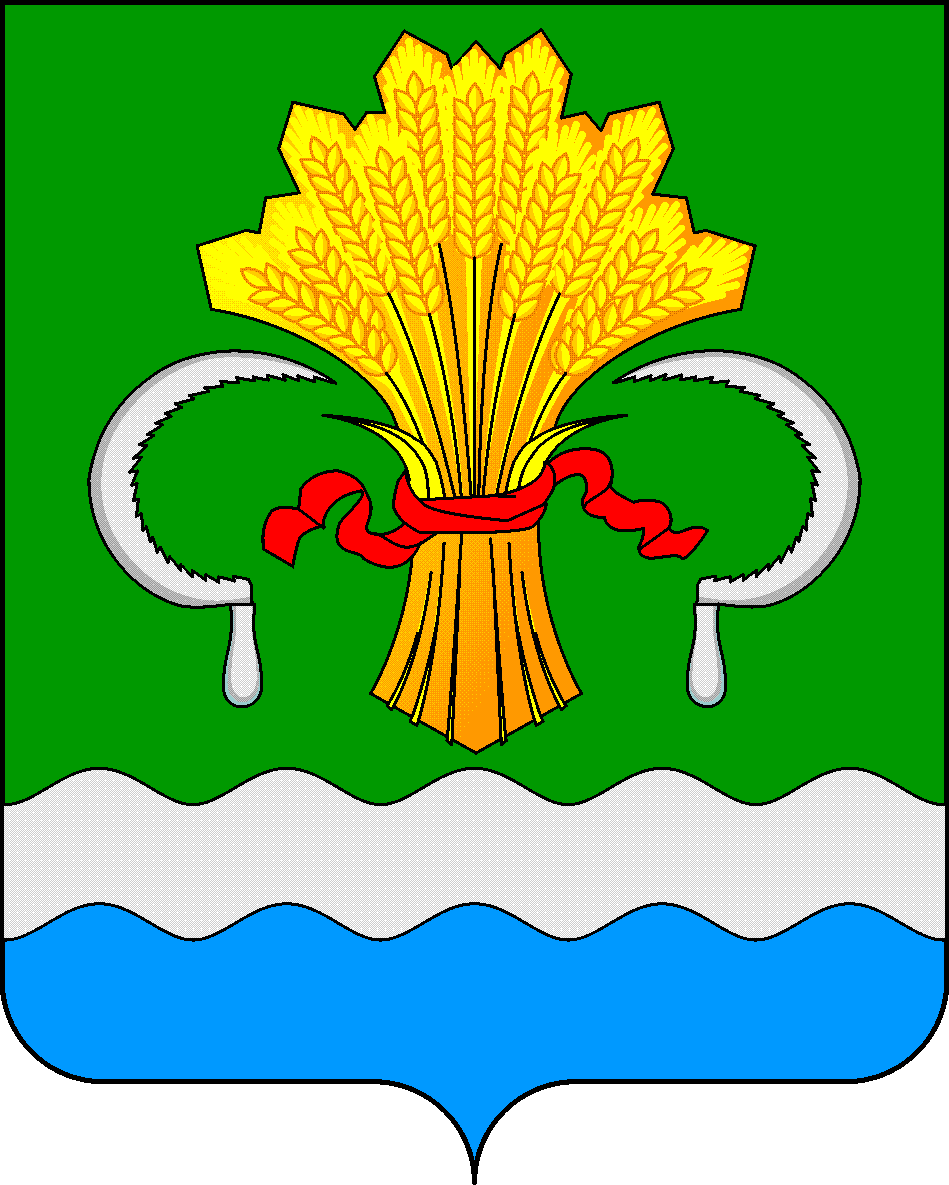 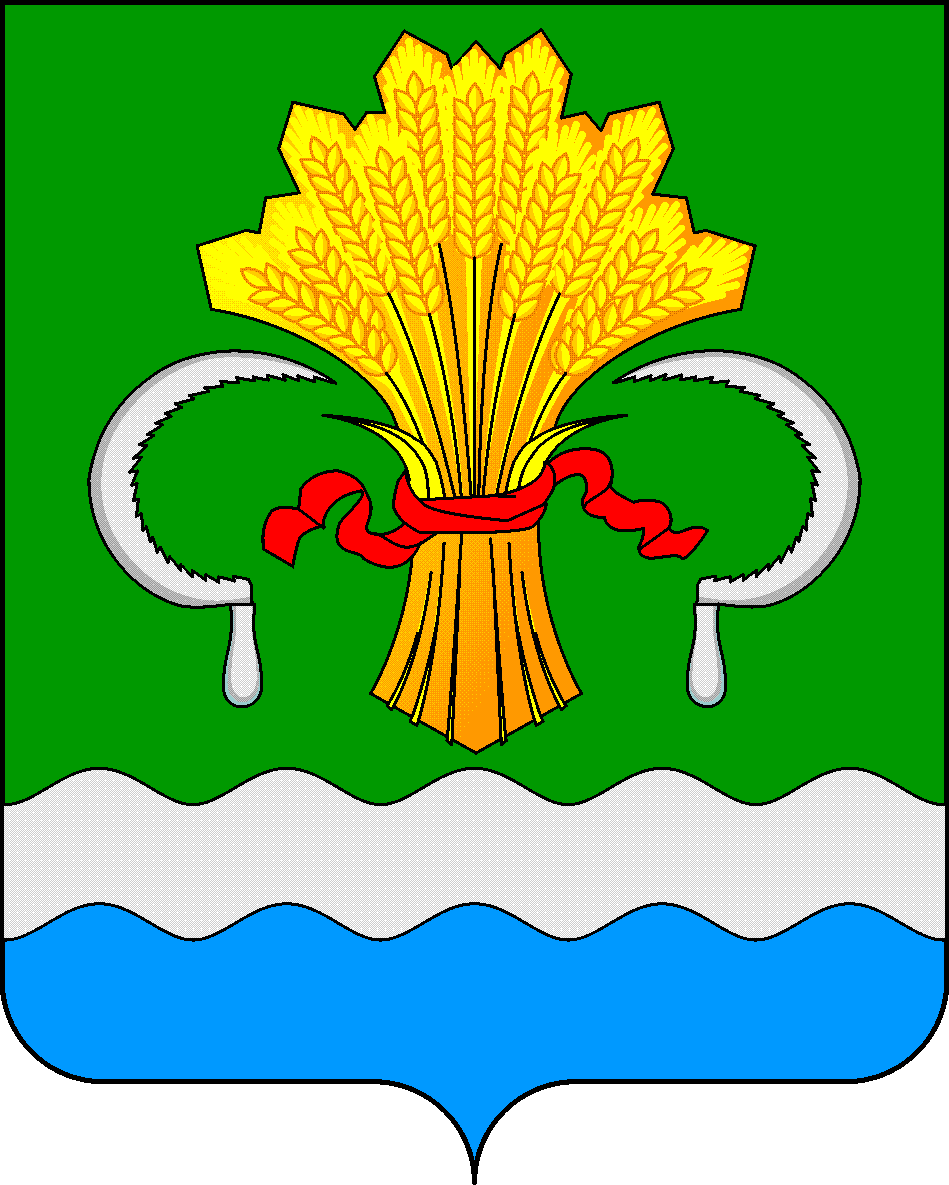  МУНИЦИПАЛЬНОГО РАЙОНА РЕСПУБЛИКИ ТАТАРСТАНул.М.Джалиля, д.23/33, г. Мамадыш, Республика Татарстан, 422190ТАТАРСТАН РЕСПУБЛИКАСЫНЫҢМАМАДЫШ МУНИЦИПАЛЬ РАЙОНЫНЫҢ БАШКАРМА КОМИТЕТЫМ.Җәлил ур, 23/33 й., Мамадыш ш., Татарстан Республикасы, 422190     Тел.: (85563) 3-15-00, 3-31-00, факс 3-22-21, e-mail: mamadysh.ikrayona@tatar.ru, www.mamadysh.tatarstan.ru     Тел.: (85563) 3-15-00, 3-31-00, факс 3-22-21, e-mail: mamadysh.ikrayona@tatar.ru, www.mamadysh.tatarstan.ru     Тел.: (85563) 3-15-00, 3-31-00, факс 3-22-21, e-mail: mamadysh.ikrayona@tatar.ru, www.mamadysh.tatarstan.ru    Постановление№ 165    Постановление№ 165                    Карарот « 10 » 06    2019 г.Наименование требования к стандартуСодержание требований к стандартуНормативный акт, устанавливающий муниципальную услугу или требование2.1. Наименование муниципальной услугиПоставка на учет и зачисление детей в образовательные организации, реализующие основную общеобразовательную программу дошкольного образования (детские сады).ПриказМинистерства образования и науки Российской Федерации от 30 августа 2013 г. N 1014 "Об утверждении Порядкаорганизации иосуществленияобразовательнойдеятельности поосновнымобщеобразовательным программам -дошкольного/образования2.2.Наименование органа исполнительной власти, непосредственно предоставляющего муниципальную услугуМуниципальная услуга предоставляется МКУ «Отдел образования» исполнительного комитета Мамадышского муниципального района РТ и образовательными организациями, указанными в Приложении 1 к настоящему Административному регламенту.Должностными лицами, ответственными за предоставление муниципальной услуги, являются работники МКУ «Отдел образования» исполнительного комитета Мамадышского муниципального района РТ (далее Уполномоченный сотрудник).Федеральный закон от 29.12.2012 № 273 - ФЗ «Об образовании в Российской Федерации»2.3.Описание результата предоставления муниципальной услугиРезультатом предоставления муниципальной услуги является зачисление ребенка в образовательную организацию, реализующую основную общеобразовательную программу дошкольного образования (детский сад).Приказ Министерства образования и науки Российской Федерации от 30 августа 2013 г. N 1014 "Об утверждении Порядкаорганизации иосуществленияобразовательнойдеятельности поосновнымобщеобразовательным программам -образовательнымпрограммамдошкольного образования"2.4.Срок предоставления муниципальной услугипредоставление муниципальной услуги в части постановки на учет осуществляется с момента заполнения заявления на Портале государственных и муниципальных услуг или личного предоставления заявления на бумажном носителе в МКУ «Отдел образования»  2.5. Исчерпывающийперечень документов,необходимых всоответствии сзаконодательными илииными нормативнымиправовыми актами дляпредоставлениямуниципальной услуги, атакже услуг, которыеявляются необходимымии обязательными дляпредоставлениямуниципальных услуг,подлежащихпредставлениюзаявителем.1. Перечень необходимых сведений призаполнении заявления для постановки научет:- фамилия, имя, отчество ребенка;- дата рождения ребенка;- данные свидетельства о рождении;- место фактического проживания (адрес);- фамилия, имя, отчество матери, отца илизаконных представителей, адресаэлектронной почты, номер контактноготелефона;- данные документа, удостоверяющеголичность родителя (законнопредставителя);- сведения о наличии льготы по зачислениюребенка в образовательную организацию;- потребность ребенка по здоровью;- одна желаемая организация;- желаемый язык воспитания и обучения вгруппе;- желаемая дата зачисления ребенка вОрганизацию;- согласие / несогласие на предложениедругого детского сада при отсутствии мест в ПриказМинистерстваобразования и   науки РоссийскойФедерации от 30августа 2013 г. N1014 "ОбутвержденииПорядкаорганизации иосуществленияобразовательнойдеятельности поосновнымобщеобразовательным программам -образовательнымпрограммамдошкольногообразования"  2.5. Исчерпывающийперечень документов,необходимых всоответствии сзаконодательными илииными нормативнымиправовыми актами дляпредоставлениямуниципальной услуги, атакже услуг, которыеявляются необходимымии обязательными дляпредоставлениямуниципальных услуг,подлежащихпредставлениюзаявителем.желаемой Организации.2. Перечень необходимых документов длязачисления в Организацию:письменное заявление родителей(законных представителей) на имяруководителя Организации;- медицинское заключение установленногообразца;- документ, удостоверяющий личностьодного из родителей (законныхпредставителей) ребенка;заключение психолого-медико-педагогической комиссии (при зачисленииребенка в группы компенсирующей икомбинированной направленности). ПриказМинистерстваобразования и   науки РоссийскойФедерации от 30августа 2013 г. N1014 "ОбутвержденииПорядкаорганизации иосуществленияобразовательнойдеятельности поосновнымобщеобразовательным программам -образовательнымпрограммамдошкольногообразования"2.6. Исчерпывающий перечень документов, необходимых в соответствие с нормативными правовыми актами для предоставления муниципальной услуги, которые находятся в распоряжении государственных органов, органов местного самоуправления и иных организаций и которые заявитель вправе представитьсвидетельство о рождении ребенка; Документы, подтверждающие льготы:дети из многодетных семей;дети граждане, подвергшихся воздействию радиации вследствие катастрофы на Чернобыльской АЭС;дети-инвалиды;-семьи, в которых хотя бы один родитель- инвалид2.7. Перечень органов государственной власти и их структурных подразделений, согласование которых в случаях,предусмотренных нормативными правовыми актами, требуется для предоставления муниципальной услуги и которое осуществляется органом исполнительной власти, предоставляющим муниципальную услугу.Согласование муниципальной услуги не требуется2.8. Перечень оснований для отказа в приеме документов, необходимых для предоставления муниципальной услугиВ части постановки на учет:превышение возраста ребенка максимального возраста детей, принимаемых в Организацию; в части зачисления в Организацию:- отсутствие в системе «Электронный детский сад» информации о направлении ребенка в Организацию.Федеральный закон от 29.12.2012 № 273 - ФЗ «Об образовании в Российской Федерации»2.9. Перечень оснований для отказа в предоставлении муниципальной услугив части постановки на учет:подача недостоверных (недостаточных) сведений, препятствующих процедуре идентификации данных свидетельства о рождении ребенка;превышение возраста ребенка максимального возраста детей, принимаемых в Организацию;несоответствие желаемого языкавоспитания и обучения языку воспитания и обучения в желаемой Организации;в части зачисления в Организацию:^отсутствие в системе «Электронный детский сад» информации о направлений ребенка в Организацию;- наличие медицинских противопоказаний к посещению ребенком Организации;заявление родителей (законных представителей) об отказе в получении муниципальной услуги.Федеральный закон от 29.12.2012 № 273 - ФЗ «Об образовании в Российской Федерации». Приказ Министерства образования и науки Российской Федерации от 30 августа 2013 г. N 1014  "Об утверждении/» порядкаорганизации иосуществленияобразовательнойдеятельности поосновнымобщеобразовательным программам -образовательнымпрограммамдошкольногообразования"2.10.Порядок, размер и основания взимания платы за предоставление муниципальной услугиМуниципальная услуга предоставляется на безвозмездной основе.Федеральный закон от 29.12.2012 № 273 - ФЗ «Об образовании в Российской Федерации»2.11. Порядок; размер и снования взимания платы за предоставление услуг, которые являются необходимыми и обязательными для предоставления муниципальной услуги, включая информацию о методике расчета размера такой платы.Предоставление необходимых и обязательных услуг не требуется.2.12. Максимальный срок ожидания в очереди при подаче запроса о предоставлении муниципальной услуги и при получении результата предоставления таких услугВремя ожидания личного приема в очереди должно составлять не более 15 минут. Если услуга предоставляется пенсионерам, инвалидам, то срок ожидания (обслуживания) следующего заявителя может быть продлен до 30 минут.Прием всех обратившихся лиц должен быть обеспечен не позднее, чем за 1 час до окончания рабочего дня.2.13.Срок регистрации запроса заявителя о предоставлении муниципальной услуги, в том числе в электронной формеРегистрация заявления о постановке на учет при личном обращении Заявителя в МКУ «Отдел образования» исполнительного комитета Мамадышского муниципального района РТ осуществляется в течение 1 рабочего дня с момента обращения Заявителя в порядке, предусмотренном разделом III Административного регламента.Регистрация заявления о зачислении ребенка в Организацию осуществляется в течение 1 рабочего дня с момента  обращения  Заявителя    в    порядке,предусмотренном разделов Административного регламента2.13.Срок регистрации запроса заявителя о предоставлении муниципальной услуги, в том числе в электронной формеТребования	кпомещениям, в которых предоставляется муниципальная услугаВ помещениях для работы с заявителями размещаются информационные стенды о муниципальной услуге, содержащие визуальную и текстовую информацию о муниципальной услуге. На фасадной части здания размещается информация о наименовании муниципального органа управления образованием.Для ожидания приема заявителям отводятся места, оборудованные стульями, столами для возможности оформления документов. Обеспечивается беспрепятственный доступ инвалидов к месту предоставления государственной услуги, в том числе возможность беспрепятственного входа в объекты и выхода из них, а так же самостоятельного передвижения по объекту в целях доступа к месту предоставления муниципальной услуги.Помещение должно быть оборудовано в соответствии с санитарными правилами и нормами.Федеральный закон от 27.06.2010 № 210-ФЗ «Об организации предоставления государственных и муниципальных услуг»2.15.Показатели доступности и качества предоставления муниципальной услугирасположенность помещения в зоне
доступности общественного транспорта;наличие необходимого количества
специалистов, а так же помещений, в
которых осуществляется прием от
заявителей; наличие исчерпывающей информации о
способах, порядке, сроках предоставления
государственной	услуги	информационных стендах, в сети Интернет,
на официальном сайте Министерства;наличие условий доступности для
инвалидов, предусмотренныхзаконодательством;Качество предоставления государственной
услуги характеризуется: соблюдение сроков приема и рассмотрения документов;соблюдение срока получения результата
муниципальной услуги; наличие прецедентов (обоснованных
жалоб) на нарушение административных
регламентов	предоставлениямуниципальных услуг,должностными лицами, ответственным за 
предоставление муниципальной услуги.Федеральный закон от 27.06.2010 № 210-ФЗ «Об организации предоставления государственных и муниципальных услуг»2.16.Особенности предоставления муниципальной услуги электронной формеПредоставление муниципальной услуги в электронном виде осуществляется на Портале государственных и муниципальных услуг Республики	Татарстан(https://uslugi.tatar.ru').Федеральный закон от 27.06.2010 №210- ФЗ «Об организации предоставления государственных и муниципальных услуг»НаименованиеорганизацииФ. И. О. руководителяАдрес/сайтОрганизацииТелефонРежимработыорганизации,приемныечасыруководителяМуниципальное бюджетное дошкольное образовательное учреждение «Детский сад №2 «Кояшкай» города Мамадыш» Мамадышского муниципального района Республики ТатарстанЗиннатуллинаВенераНасибулловна422190, Республика Татарстан, г. Мамадыш, ул. Домолазова, д. 55;https://edu.tatar.ru/mamadysh/dou_koyashkaj3-15-07Понедельник-пятница, 6.30- 18.30Муниципальное бюджетное дошкольное образовательное учреждение «Детский сад №3 «Светлячок» города Мамадыш» Мамадышского муниципального района Республики ТатарстанГаптрахимова Айгуль Ильясовна422191, Республика Татарстан, г.Мамадыш, ул. Давыдова,д.20/11;https://edu.tatar.ru/mamadysh/dou_svetlyachok3-45-43Понедельник- пятница, 6.30- 18.30 Муниципальное бюджетное дошкольное образовательное учреждение «Детский сад №4 «Экият» города Мамадыш» Мамадышского муниципального района Республики ТатарстанХисамоваАлсуМаратовна422191, Республика Татарстан, г. Мамадыш ул. Западная, Д. 2Б; https://edu.tatar.ru/mamadysh/dou_ekiyat3-47-36Понедельник- пятница, 6.30- 18.30Муниципальное бюджетное дошкольное образовательное учреждение «Детский сад №5 «Бэлэкэч» города Мамадыш» Мамадышского муниципального района Республики ТатарстанЗакироваРезидаНакиповна422190, Республика Татарстан,г.Мамадыш, ул. Ленина ,д.107А;https://edu.tatar.ru/mamadysh/page634521.htm/read-news/20719753-17-07Понедельник- пятница, 6.30- 18.30Муниципальное бюджетное дошкольное образовательное учреждение «Детский сад №6 «Теремок» города Мамадыш» Мамадышского муниципального района Республики ТатарстанФаизоваХабираНаиловна422191, РеспубликаТатарстан, г. Мамадышул. Строителей.д.12Бhttps://edu.tatar.ru/mamadysh/page1943310.htm3-48-48Понедельник- пятница, 6.30- 18.30Муниципальное бюджетное дошкольное образовательное учреждение «Детский сад №8 «Нухрат» города Мамадыш» Мамадышского муниципального района Республики ТатарстанАхметзяноваЛидияИвановна422191, Республика Татарстан, г.Мамадыш,  ул. Горького, д.25;https://edu.tatar.ru/mamadysh/dou_nuhrat3-44-71 щи VI- V-Ч /Понедельник- пятница, 6.30- 18.30 Муниципальное бюджетное дошкольное образовательное учреждение «Детский сад № 10 «Милэшкэй» города Мамадыш» Мамадышского муниципального района Республики ТатарстанГалимханова Гузалия Раисовна422190, Республика Татарстан,г.Мамадыш, ул. Азина,д.3;https://edu.tatar.ru/mamadysh/dou_milyashkaj3-30-12Понедельник- пятница, 6.30- 18.30 Муниципальное бюджетное дошкольное образовательное учреждение «Детский сад №11 «Ландыш» города Мамадыш» Мамадышского муниципального района Республики ТатарстанМухаметзяноваТулияВакиловна422191,Республика Татарстан, г. Мамадыш, ул. Горького, д.122Л;https://edu.tatar.ru/mamadysh/dou_landysh3-45-93Понедельник- пятница, 6.30- 18.30Муниципальное бюджетное дошкольное образовательное учреждение «Детский сад № 12 «Лейсен» города Мамадыш» Мамадышского муниципального района Республики ТатарстанЗагидуллинаМиляушаМансуровна422190,Республика Татарстан,г.Мамадыш, ул. Ленина,д.85а;https://edu.tatar.ru/mamadysh/dou_lejsen3-24-10Понедельник- суббота, 6.30- 18.30 Муниципальное бюджетное дошкольное образовательное учреждение «Красногорский детский сад «Аленушка» Мамадышского муниципального района Республики ТатарстанНотфуллинаМиляшаРафгатовна422165, РТ, Мамадышский район, п.с.х. Мамадышский ул. Школьная, д. 10; https://edu.tatar.ru/mamadysh/mamadyshski/dou3-37-05Понедельник- пятница, 6.30- 18.30Муниципальное бюджетное дошкольное образовательное учреждение «Красногорский детский сад «Радуга» Мамадышского муниципального района Республики ТатарстанМартыноваНатальяГеннадьевна422165 РТ, Мамадышский район, пос.совхоза "Мамадышский",ул.Школьная, д. 16Бhttps://edu.tatar.ru/mamadysh/page2469706.htmПонедельник- пятница, 6.30- 18.30Муниципальное бюджетное дошкольное образовательное учреждение «Нижнеякинский детский сад»Мамадышского муниципального района Республики ТатарстанШигаповаАльфияГалимуллиновна422157, РТ, Мамадышский район, с. Нижние Яки, ул. Новая, д.6 http://edu.tatar.ru/mama dysh/n-yaki/douПонедельник- пятница, 7.00- 16.00 Муниципальное бюджетное дошкольное образовательное учреждение «Катмышский детский сад» Мамадышского муниципального района Республики ТатарстанГ ариповаГулярияКасимовна422177,РТ,Мамадышский район,с. Катмыш,ул. Гагарина, д.1https://edu.tatar.ru/mamadysh/katmysh/douПонедельник- пятница, 7.00- 16.00 Муниципальное бюджетное дошкольное образовательное учреждение «Верхнесуньский детский сад» Мамадышского муниципального района Республики ТатарстанМуллахметоваРазинаРасуловна422167, РТ, Мамадышский район, с. Верхняя Сунь, ул. Карла Маркса, д.5 https://edu.tatar.ru/mamadysh/v-sun/douПонедельник- пятница, 7.00- 16.00Муниципальное бюджетное дошкольное образовательное учреждение «Суньский детский сад» Мамадышского муниципального района Республики ТатарстанМухаметхановаГульнараРафатовна422173, РТ, Мамадышский район, с. Малая Сунь,! ул. Советская, д.1 А https://edu.tatar.ru/mamadysh/s-suni/douПонедельник- пятница, 7.00- 16.001Муниципальное бюджетное дошкольное образовательное учреждениеЗагидуллинаЛилияЯсавиевна422158.РТ, ' Мамадышский район, с. Нижняя Сунь,Понедельник- пятница, 7.00- 16.00«Нижнесуньскийдетский сад» Мамадышского муниципального района Республики Татарстанул. К. Маркса, Д.18Аhttps://edu.tatar.ru/mamadysh/n-suni/douМуниципальное бюджетное дошкольное образовательное учреждение «Среднекирменский детский сад» Мамадышского муниципального района Республики ТатарстанДиярова Гульчачак Ильфатовна422171, РТ, Мамадышский район, с. Средние Кирмени, ул. Ленина, д.6А https://edu.tatar.ru/mamadysh/s-kirmeni/douПонедельник- пятница, 7.00- 16.00 Муниципальное бюджетное дошкольное образовательное учреждение «Усалинский детский сад» Мамадышского муниципального района Республики ТатарстанПетроваЗубаржат Равгатовна422174, РТ, Мамадышский район, с. Усали, ул. Комсомольская, д. 1Б https://edu.tatar.ru/mamadysh/usali/douПонедельник- пятница, 7.00- 16.00Муниципальное бюджетное дошкольное образовательное учреждение «Албайский детский сад» Мамадышского муниципального района Республики ТатарстанМишурин Геннадий Алексеевич422176, РТ, Мамадышский район, с. Албай,ул. Центральная, д.40https://edu.tatar.ru/mamadysh/albaj/douПонедельник- пятница, 7.30- 16.30Муниципальное бюджетное дошкольное образовательное учреждение «Тавельский детский сад» Мамадышского муниципального района Республики ТатарстанВалынова Ильгамия Галаутдиновна422160, РТ,Мамадышский район,с. Тавели, ул. Нагорная, д.5https://edu.tatar.ru/mamadysh/taveli/douПонедельник- пятница, 7.30- 16.30Муниципальное бюджетное дошкольное образовательное учреждение «Шемяковский детский сад» Мамадышского муниципального района Республики ТатарстанСитдикова Дания Альфатовна422140, РТ, Мамадышский район, д. Шемяк, ул. Тукая, д.62 https://edu.tatar.ru/mamadysh/shemyak/douПонедельник- пятница, 7.00- 16.00Муниципальное бюджетное дошкольное образовательное учреждение «Нижнетаканышский детский сад»Мамадышского муниципального района Республики ТатарстанБайтерякова Руфина Равилевна422140, РТ, Мамадышский район,с. Нижний Таканыщ, ул. Кооперативная, д.З https://edu.tatar.ru/mamadysh/n-takanysh/douПонедельник- пятница, 7.30- 16.30Муниципальное бюджетное дошкольное образовательное учреждение «Олуязский детский сад» Мамадышского муниципального района Республики ТатарстанХусаиноваРалияРобертовна422146, РТ, Мамадышский район, с. Олуяз,ул. Ш. Маннура, д.1https://edu.tatar.ru/mamadysh/olujaz/douПонедельник- пятница, 7.00- 16.00 Муниципальное бюджетное дошкольное образовательное учреждение «Дусаевский детский сад» Мамадышского муниципального района Республики ТатарстанЗиганшинаАлсуМансуровна422140, РТ,Мамадышский район,д. Дусаево,ул. Первое Мая, д.4https://edu.tatar.ru/mamadysh/dusaevo/douПонедельник- пятница, 7.30- 16.30Муниципальное бюджетное дошкольное образовательное учреждение«Нижнекузгунчинский детский сад» Мамадышского муниципального района Республики ТатарстанЗиннатоваДиляраРифатовна422146, РТ, Мамадышский район,. Сарбаш Пустошь, ул. Чулпан, д.1 https://edu.tatar.ru/mamadysh/s-pustosh/douПонедельник- пятница, 7.00- 16.00 Муниципальное бюджетное дошкольное образовательное учреждение «Кемеш-Кульский детский сад» МамадышскогоМубаракшинаМунираМунировна422147, РТ,Мамадышский район ул.Центральная, д.98 Понедельник- пятница, 7.00- 16.00муниципального района Республики Татарстанhttps://edu.tatar.ru/mamadysh/k-kul/douМуниципальное бюджетное дошкольное образовательное учреждение «Зюринский детский сад» Мамадышского муниципального района Республики ТатарстанАбузарова РалияМугтасимовна422153, РТ,Мамадышский район,с.Зюри,ул. Школьная, д.1https://edu.tatar.ru/mamadysh/zyuri/douhttp://edu.tatar.ru/mamadysh/zyuri/douПонедельник- пятница, 7.00- 16.00 Муниципальное бюджетное дошкольное образовательное учреждение «Большешиинский детский сад» Мамадышского муниципального района Республики ТатарстанИвановаРамзияМухаметзакиевна422152, РТ,Мамадышскийрайон,с.Большая Шия,ул.Давыдова, д.40https://edu.tatar.ru/mamadysh/b-shiya/douПонедельник- пятница, 7.00- 16.00Муниципальное бюджетное дошкольное образовательное учреждение «Шадчинский детский сад» Мамадышского муниципального района Республики ТатарстанФилипповаЛилияГалиахметовна422145, РТ,Мамадышскийрайон,с.Шадчи,ул. Молодежная, д. 14https://edu.tatar.ru/mamadysh/shadchi/douПонедельник- пятница, 7.00- 16.00Муниципальное бюджетное дошкольное образовательное учреждение «Куюк-Ерыксинский детский сад» Мамадышского муниципального района Республики ТатарстанГалеева НурияМиннахметовна422151, РТ,Мамадышскийрайон,с.Куюк-Ерыкса,ул.Первомайская д. 13https://edu.tatar.ru/mamadysh/k-yeryksa/douПонедельник- пятница, 7.00- 16.00Муниципальное бюджетное дошкольное образовательное учреждение «Старокумазанский детский сад» Мамадышского муниципального района Республики ТатарстанХабибуллинаИльмираЗагидулловна422150, РТ, Мамадышский район, д. Старый Кумазан, ул. Школьная, д.7 https://edu.tatar.ru/mamadysh/s-kumazan/douПонедельник- пятница, 7.00- 16.00Муниципальное бюджетное дошкольное образовательное учреждение «Дюсьметьевский детский сад» Мамадышского муниципального района Республики ТатарстанШайдуллина Миляуша Тимерхановна422150, РТ, Мамадышский район, с. Дюсьметьево, ул. Молодежная, д. 13 https://edu.tatar.ru/mamadysh/dyusmetjevo/douПонедельник- пятница, 7.00- 16.00Муниципальное бюджетное дошкольное образовательное учреждение «Сокольский детский сад» Мамадышского муниципального района Республики ТатарстанМугтасимова Гульназира Ракиповна422181, РТ,Мамадышский район,с. Соколка,ул. Школьная, д.38https://edu.tatar.ru/mamadysh/sokolka/douПонедельник- пятница, 7.30- 16.30Муниципальное бюджетное дошкольное образовательное учреждение«Зверосовхозский детский сад» Мамадышского муниципального района Республики ТатарстанИльинаЛидияМихайловна422186, РТ, Мамадышский район, п. Зверосовхоз, ул. Победы, д.2 https://edu.tatar.ru/mamadysh/zversovhoz/dou2-11-60Понедельник- пятница, 7.30- 16.30Муниципальное бюджетное дошкольное образовательное учреждение «Урманчеевский детский сад №1»Мамадышского муниципального района Республики ТатарстанКашаповаГузалияМиннахметовна422186, РТ, Мамадышский район, п. Камский Леспромхоз,ул.Центральна, д.19А;https://edu.tatar.ru/mamadysh/kam-lespromhoz/dou12-10-75Понедельник- пятница, 7.30- 16.30Муниципальное бюджетное дошкольное образовательное учреждение «Урманчеевский детский сад №2»Мамадышского муниципального района Республики ТатарстанНуршаяховаГалинаВалерьевна422185, РТ,Мамадышский район,п. Новый,ул. Луговая, д.Зhttps://edu.tatar.ru/mamadysh/novy/dou2Понедельник- пятница, 7.30- 16.30Муниципальное бюджетное дошкольное образовательное учреждение «Нижнеошминский детский сад» Мамадышского муниципального района Республики ТатарстанХабибуллинаЛяйсанРафаэлевна422164, РТ, Мамадышский район, село Нижняя  Ошма, ул. Советская, д.97; https://edu.tatar.ru/mamadysh/n-oshma/dou3-34-62Понедельник- пятница, 7.30- 16.30 Муниципальное бюджетное дошкольное образовательное учреждение «Верхнеошминский детский сад» Мамадышского муниципального района Республики ТатарстанХасановаЛилияХановна422163, РТ, Мамадышский район, д.ВерхняяОшма, ул. Мухамадиева, д.2 https://edu.tatar.ru/mamadysh/v-oshma/douПонедельник- пятница, 7.00- 16.00Муниципальное бюджетное дошкольное образовательное учреждение «Омарский детский сад» Мамадышского муниципального района Республики ТатарстанМалясеваВалентинаПавловна422183, РТ,Мамадышскийрайон,с.Омары,ул. Школьная, д. 18https://edu.tatar.ru/mamadysh/omary/douПонедельник- пятница, 7.30- 16.30Муниципальное бюджетное дошкольное образовательное учреждение для детей дошкольного и младшего школьного возраста «Алгаевская начальная школа - детский сад» Мамадышского муниципального района Республики ТатарстанАскароваРахимаЗуфаровна422147, РТ,Мамадышский район,с. Алгаево,ул. Подгорная, д.11https://edu.tatar.ru/mamadysh/algaevo/sch_dou2-49-44Понедельник- пятница, 7.00- 16.00Муниципальное бюджетное дошкольное образовательное учреждение для детей дошкольного и младшего школьного возраста «Большеуськинская начальная школа - детский сад» Мамадышского муниципального района Республики ТатарстанСамигуллинаЧулпанРайнуровна422147, РТ, Мамадышский район, д. БольшиеУськи, ул. Школьная, д.57 https://edu.tatar.ru/mamadysh/b-uski/sch_dou2-48-31Понедельник- пятница, 7.00- 16.00Муниципальное бюджетное дошкольное образовательное учреждение для детей дошкольного и младшего школьного возраста «Пятилетская начальная школа - детский сад» Мамадышского муниципального района Республики ТатарстанГайнуллина ФираяСалимгараевна422147, РТ, Мамадышский район, поселок с/з.Пятилетка,ул. Садовая, д.20https://edu.tatar.ru/mamadysh/pyatiletka/sch_dou3-74-04Понедельник- пятница, 7.00- 16.00